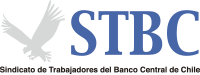 SOLICITUD DE INGRESO                                                                                   Santiago, __________________de 20_____Yo, ______________________________________________________________________Trabajador, del Banco Central de Chile, domiciliado para estos efectos en Santiago, calle Agustinas N° 1180 comuna de Santiago, cedula de Identidad N° __________-__, fecha de nacimiento ___/_____/______, solicito mi ingreso como socio de este Sindicato, comprometiéndome a cumplir las obligaciones que imponen los estatutos.AUTORIZO EXPRESAMENTE QUE LA CUOTA SINDICAL ME SEA DESCONTADA DE MI SUELDO MENSUAL, CORRESPONDIENDO AL 0,4%.						_____________________________________								         FIRMAFecha de contratación: __________________________Gerencia - Unidad	 : __________________________Estado Civil		 : __________________________Cargas Familiares	 : __________________________Cargo			 : __________________________Nivel			 : __________________________Email:			 : __________________________Uso exclusivo SindicatoRegistro N°………………….